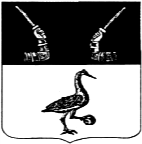 Администрация муниципального образованияПриозерский муниципальный район Ленинградской областиП О С Т А Н О В Л Е Н И Еот   августа 2019 года   №   _____В связи с допущенной технической ошибкой, руководствуясь Уставом  муниципального образования Приозерский муниципальный район Ленинградской области, администрация муниципального образования Приозерский муниципальный район Ленинградской области ПОСТАНОВЛЯЕТ:1. Внести в Приложение «Размер платы за содержание жилого помещения для нанимателей жилых помещений по договорам социального найма и договорам найма жилых помещений муниципального жилищного фонда по  муниципальному  образованию  Громовское сельское  поселение Управляющая организация  ЗАО «ТВЭЛОблСервис», утвержденное постановлением администрации муниципального образования Приозерский муниципальный район Ленинградской области от 13 августа 2019 года № 2535 «Об установлении  размера платы за содержание жилого помещения для нанимателей жилых помещений по договорам социального найма и договорам найма жилых помещений муниципального жилищного фонда по  муниципальному  образованию  Громовское   сельское  поселение» следующие изменения: 1.1. В столбце «Адрес» исключить следующие слова: «ул. Центральная, д. 2»;1.2. В столбце «Содержание жилого помещения (руб./кв.м)» исключить цифры: «53,53».а2.  Отделу по информации, печати, телекоммуникациям, общественным и внешним связям настоящее постановление разместить на официальном сайте администрации муниципального образования Приозерский муниципальный  район Ленинградской области и опубликовать в средствах массовой информации.3. Настоящее постановление вступает в силу с даты опубликования и распространяется на правоотношения, возникшие с 01.08.2019.4. Контроль за исполнением настоящего постановления возложить на заместителя главы администрации по городскому и жилищно-коммунальному хозяйству Глумилину Н.В. Глава   администрации                                                                                               А.Н. Соклаков Согласовано:Глумилина Н.В.Юр.отделБорисова О.М. 36-740Разослано: дело-2, ОКХ-1, КФ-1, поселения-1, УО - 1,  АО «ЕИРЦ ЛО» -1, ОИПТОиВС – 1; районная библиотека.-1, СМИ-1.О внесении изменений в постановление администрации муниципального образования Приозерский муниципальный район Ленинградской области от 13 августа 2019 года № 2535 «Об установлении  размера платы за содержание жилого помещения для нанимателей жилых помещений по договорам социального найма и договорам найма жилых помещений муниципального жилищного фонда по  муниципальному  образованию  Громовское   сельское  поселение»